COMMISSION DE WILAYA DE DISCIPLINEاللجنة الولائية للانضباطREUNION DU 12/03/2023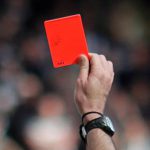 MEMBRES PRESENTS :-NOUAR  NAFAA NABIL    MAITRE-BOUMARAF   AMARA   SECRETAIRE  ORDRE DU JOUR : TRAITEMENT DES AFFAIRESPV  N° 18AFFAIRE N° 83  RENCONTRE   ESSR /ARBOH   DU 09/03/2023  SENIORS  -LAOUBI  OUSSAMA AMRANE  LIC N° J0177….. ARBOH………….……… ……………..….AVERTISSEMENT POUR CAS-TOURCHE  FAICEL   LIC N° J0130……………..…….. ARBOH………….…….………………..….AVERTISSEMENT POUR CASAFFAIRE N° 84  RENCONTRE   OAF /USMAB   DU 09/03/2023  SENIORS  -HALOUI  MOUSSA  LIC N° J0181…………………... OAF ……………………………..……………AVERTISSEMENT POUR  CAS-DJEDID  NACER LIC N° J0125   OAF  EST SUSPENDU DE 01 MATCH FERME PLUS UNE AMENDE DE  1000.00 DA POUR CONTESTATION DE DECISION .AFFAIRE N° 85  RENCONTRE   IRBM /ARBAB   DU 10/03/2023  SENIORS  -KHALFI   YOUCEF  LIC N° J0386 …….IRBM OAF  EST SUSPENDU DE 01 MATCH FERME PLUS UNE AMENDE DE  1000.00 DA POUR CONTESTATION DE DECISION .-FERHI    FAROUK  LIC N° J0361   .IRBM………………………………………………..………….AVERTISSEMENT POUR CASAFFAIRE N° 86  RENCONTRE   USB /CRBH DU 10/03/2023  SENIORS  -FEZANI ACHREF  LIC N° J0038 ……………USB . ………………………………………………………AVERTISSEMENT POUR CAS-AGGOUN  HAMOUDA  LIC N° J0154    CRBH . ………………………………………………… .. AVERTISSEMENT POUR CAS-PARTIE ARRETEE A LA  70°EME MINUTE DE JEU  -VU LA FEUILLE DE MATCH-VU LE RAPPORT DE L’ARBITRE DIRECTEUR -VU LE RAPPORT DE DELEGUE DE LA RENCONTRE  -ATTENDU QUE LA PARTIE NA PAS  EU LIEU SA DUREE REGLEMENTAIRE  ET ARRETEE A LA 70°EME MINUTE DE JEU POUR REFUS DU JOUEUR DE L’ USB  FEZZANI  ACHREF  DE QUITTER LE TERRAIN .APRES SA SANCTION POUR TENTATIVE D’AGRESSION ENVERS OFFICIEL.  ALORS QUE LE SCORE A ETE DE  02/01  POUR  L’EQUIPE  CRBH.  -ATTENDU QUE L’ARBITRE ET APRES  L’ATTENTE REGLEMENTAIRE  MET FIN A LA RENCONTRE.PAR CES MOTIFS  LA COMMISSION DECIDE :LE  JOUEUR : FEZZANI  ACHREF  LIC  N° J 0038  DE L’ USB  EST  SUSPENDU  DE 08 MATCHS FERMES PLUS UNE AMENDE DE 5.000.00 DA  POUR TENTATIVE D’AGRESSION ART   120 DES RGFEZZANI ACHREF LIC N°J 0038 USB 06 MATCHS FERMES PLUS UNE AMENDE DE 30.000.00 DA  SOIT  08 MATCHS + 06 MATCHS = 14 MATCHS FERMES POUR NON RESPECT DES DECISION DE L’ARBITRE (REFUS D’OBTEMPERE) ART 122 DES RG DE FAF.MATCH PERDU PAR PENALITE    A L’EQUIPE  USB  POUR EN ATTRIBUER LE GAIN A L’EQUIPE  CRBH QUI MARQUE  03 POINTS  EN SCORE DE 03/00- DEFALCATION DE 03 POINTS .POUR L’EQUIPE  USB.  AFFAIRE N° 87  RENCONTRE   CAFAZ /USAM  DU 11/03/2023  SENIORS  -SABRI  RAMI  LIC N° J0091……………………….. CAFAZ………………………………………AVERTISSEMENT POUR CAS-DRIDI  LOTFI  LIC N° J0223........................... CAFAZ………………….……..………    .AVERTISSEMENT POUR CAS-MAAMERI  ABDERAOUF  LIC N° J0279......... CAFAZ………………….……..………    .AVERTISSEMENT POUR CAS-UNE AMENDE DE 5000.00 INFLIGE AU CLUB  CAFAZ POUR ABSENCE DE L’ENTRAINEURMAITRE                                                                                                                            LE SECRETAIRE  DE LA COMMISSION  NOUAR   NAFAA  NABIL                                                                                                               AMARA  BOUMARAF